Inhoudsopgave
De Meldcode Huiselijk Geweld en Kindermishandeling					21.1 De Meldcode									21.2 Aandachtsfunctionaris								2
1.3 Huiselijk geweld en kindermishandeling 						2
1.4 Stappenplan									3Stappenplan bij signalen van huiselijk geweld en kindermishandeling			4
2.1 Stap 1 – In kaart brengen van signalen 						4
    2.1.1 signaleren									4
    2.1.2 handelen									4
    2.1.3 acuut gevaar 									4
    2.1.4 uitzonderingssituaties								42.2 Stap 2 – Collegiale consultatie met de aandachtsfunctionaris 			5
    2.2.1 Collegiale consultatie								5
    2.2.2 Verwijsindex Risicojongeren							5
2.3 Stap 3 – In gesprek									6
    2.3.1 In gesprek met de leerling en/of ouder(s)/verzorger(s)				6
    2.3.2 Uitzonderingssituaties								6
    2.3.3 Meldrecht en toestemming							62.4 Stap 4 – Het wegen van de aard en ernst van de signalen				7
    2.4.1 Afweging maken								7
    2.4.2 Het afwegingskader								72.5 Stap 5 – Beslissen en actie ondernemen						8
    2.5.1 Beslissen vanuit het afwegingskader						8
    2.5.2 Vertrouwelijkheid en meldrecht							9
    2.5.3 Privacy										9
    2.5.4 Een melding doen bij Veilig Thuis						9Bijlagen

Bijlage I – Stroomschema Meldcode huiselijk geweld en kindermishandeling 		10
Bijlage II – Mogelijke signalen en vormen van huiselijk geweld en kindermishandeling    11
Bijlage III – Nuttige adressen en verantwoording 					121. De Meldcode Huiselijk Geweld en Kindermishandeling
1.1 De meldcode
Zowel docenten als ondersteunend personeel hebben binnen een school een belangrijke rol in het waarborgen van de veiligheid van hun leerlingen. Het is daarom ook belangrijk om te weten wat je moet doen wanneer je vermoedens hebt  dat een van jouw leerlingen te maken heeft met huiselijk geweld of kindermishandeling. De Meldcode Huiselijk Geweld en Kindermishandeling wordt per 1 januari 2019 verbeterd en aangescherpt. De meldcode is een stappenplan waarin staat hoe (o.a.) docenten en OOP’ers kindermishandeling signaleren en melden.  Ter ondersteuning van de beslissing om een melding te maken, of niet, is er een afwegingskader gemaakt dat is afgestemd op het Montessori College Aerdenhout. In dit document zijn de stappen die gevolgd moeten worden en het afwegingskader te vinden. Als beroepskracht ben je wettelijk verplicht de meldcode te volgen wanneer je zulke vermoedens hebt. Het doel van dit document is om medewerkers van het Montessori College Aerdenhout te informeren en ondersteunen wanneer zij vermoedens hebben van huiselijk geweld of kindermisbruik. Er wordt aandacht besteed aan wat er onder huiselijk geweld en kindermishandeling wordt verstaan, wat je moet doen als je vermoedens hebt, welke stappen je moet volgen en/of en wanneer je over moet gaan tot actie. 
1.2 Aandachtsfunctionaris
Binnen de school is een aandachtsfunctionaris huiselijk geweld en kindermishandeling aangewezen. Je kunt bij deze persoon terecht wanneer je vragen hebt of wanneer je vermoedens hebt.  Aandachtsfunctionaris huiselijk geweld en kindermishandeling: Daphne Hartman 0651494071Vervangend aandachtsfunctionaris: Marina Beek 06416921181.3 Huiselijk geweld en kindermishandeling
Huiselijk geweld is niet locatie gebonden, maar heeft te maken met de relatie tussen de pleger en het slachtoffer. Vaak is er sprake van een machtsverschil tussen beiden. De Rijksoverheid definieert huiselijke geweld als ‘geweld dat wordt gepleegd door iemand uit de huiselijke kring van het slachtoffer. Dat kunnen zijn: partners, ex-partners, gezinsleden, familieleden en huisvrienden.'
Huiselijk geweld kan in veel verschillende vormen voorkomen. Denk onder andere aan verschillende uitingen van; 
- lichamelijke mishandeling 
- emotionele of geestelijke mishandeling
- financiële uitbuiting
- lichamelijke verwaarlozing 
- emotionele of geestelijke verwaarlozing
- seksueel geweld Alle vormen van mishandeling die voor een kind bedreigend of gewelddadig zijn, vallen onder kindermishandeling. Wanneer een kind (stelselmatig) getuige is van huiselijk geweld tussen ouders of andere huisgenoten valt dit ook onder kindermishandeling. Bij twijfel over signalen van huiselijk geweld of kindermishandeling kan de handreiking op www.signalenkaart.nl geraadpleegd worden. 1.4 Stappenplan
Onderdeel van de vernieuwde meldcode is een stappenplan met hierin een afwegingskader; dit is een hulpmiddel dat medewerkers ondersteunt in het maken van een weloverwogen beslissing met betrekking tot dit onderwerp. Het is niet bedoeld als middel om mishandeling vast te stellen, maar ondersteunt medewerkers in het afwegen van signalen en kunnen nemen van adequate beslissingen. Het stappenplan bestaat uit 5 wettelijk verplichte stappen. De stappen binnen het oranje kader worden samen met de aandachtsfunctionaris genomen. 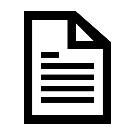 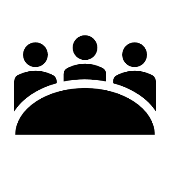 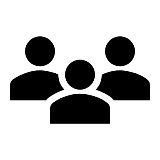 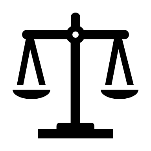 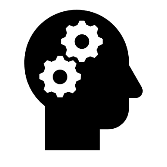 2. Stappenplan bij signalen van huiselijk geweld en kindermishandeling 

2. 1 	Stap 1: In kaart brengen van signalen 2.1.1 Signaleren
Wanneer een leerling in jouw ogen opvallend gedrag vertoont en je vermoedt dat dit signalen kunnen zijn voor huiselijk geweld of kindermishandeling, is het belangrijk om zorgvuldig te werk te gaan. Volg het stappenplan van de meldcode.
Wanneer je niet direct signalen waarneemt bij de leerling, maar wel zorgen hebt over de situatie van betrokken volwassenen is het van belang om de Kindcheck uit te voeren. De Kindcheck richt zich op het in kaart brengen van de risico’s voor het (ongeboren) kind wanneer er op dat moment enkel oudersignalen zijn. Heb je vermoedens betreffende mishandeling en/of uitbuiting van (een van de) ouder(s)/verzorger(s)? Breng in kaart hoe het is met het kind/de kinderen met behulp van de Kindcheck:  www.augeo.nl/kindcheck. 2.1.2 Handelen
Leg de signalen vast in een beveiligd document. Draag er zorg voor dat, wanneer het document onverhoopt toch in de openbaarheid komt, de informatie niet direct herleidbaar is naar de leerling of andere betrokkenen en dat je direct handelt.  Beschrijf signalen zo feitelijk mogelijk. Hou feiten en interpretaties gescheiden.Noteer ook signalen die jouw vermoedens ontkrachten. Wanneer je informatie van derden krijgt leg je de bron vast. Leg ook (de uitkomst van) de gesprekken die je over de signalen voert, de stappen die je zet en de besluiten die je neemt vast. Indien je een hypothese stelt noteer je expliciet dat het een hypothese of vermoeden betreft. Vermeld ook de status van je hypothese en houdt deze up-to-date. 2.1.3 Acuut gevaar
Wanneer er acuut gevaar dreigt voor een van de betrokkenen en er volgens jou nu ingegrepen moet worden om de veiligheid van diegene te waarborgen, sla je deze stap over en stap je direct naar de aandachtsfunctionaris huiselijk geweld en kindermishandeling of je leidinggevende. Neem samen voor advies contact op met Veilig Thuis Kennemerland via 0800-2000 (gratis, 24/7). 2.1.4 Uitzonderingssituaties
Dit protocol is niet van toepassing wanneer de vermoedens van geweld twee of meer leerlingen, een leerling en een collega of collega’s onderling betreffen. Stap dan direct naar je leidinggevende. 2.2	 Stap 2: Collegiale consultatie met de aandachtsfunctionaris 
2.2.1 Collegiale consultatie 
Om de signalen goed te kunnen duiden is overleg met de aandachtsfunctionaris noodzakelijk. Bespreek met haar alle informatie die je bij stap 1 in kaart gebracht hebt. Overleg over het beeld dat op basis van de verzamelde informatie is ontstaan. Vinden jullie samen dat deze informatie (voldoende) grondslag geeft voor het vermoeden van huiselijk geweld en/of kindermishandeling? De aandachtsfunctionaris kan besluiten eerst (op basis van anonieme gegevens) de situatie te bespreken in het IZO of met een externe deskundige. Indien het vermoeden gesterkt is in de fase van collegiale consultatie volgt stap 3 en bespreek je samen wie hierin wat gaat doen. Leg de afspraken vast in het dossier en spreek samen af hoe en waar je dit bewaart. Dit geldt ook wanneer besloten wordt om het dossier te sluiten. Veilig Thuis kan (desgewenst anoniem) geraadpleegd worden op 088 - 8006200 voor advies, bijvoorbeeld over specifiek geweld waarbij expertise noodzakelijk is.2.2.2 Verwijsindex Risicojongeren
Het is ook mogelijk om, naast of in plaats van melding te maken bij Veilig Thuis, een leerling te registeren in de Verwijsindex Risicojongeren (VIR). De Verwijsindex is een digitaal systeem dat risicosignalen over een jongere (tot 23 jaar) van verschillende professionals bij elkaar brengt. Wanneer er vanuit school een vermoeden is dat een leerling in zijn ontwikkeling belemmerd wordt, kan er hiervan melding gedaan worden in de VIR. In de VIR wordt niet de aard van de melding geregistreerd maar wel het feit dat er zorgen zijn, bijvoorbeeld vanuit school, over de betreffende jongere. Om een melding in de VIR te kunnen maken is autorisatie nodig. Op het Montessori College Aerdenhout is nog niemand geautoriseerd. Kijk op www.meldcriteria.nl of www.verwijsindex.tv voor meer informatie over de Verwijsindex Risicojongeren. 2.3 	Stap 3: In gesprek2.3.1 In gesprek met de leerling en/of ouder(s)/verzorger(s)
Om een zorgvuldige inschatting te kunnen maken van de situatie en de vertrouwensband met leerlingen en ouders te kunnen onderhouden, is het belangrijk de signalen met de betrokkenen te bespreken. Afhankelijk van de situatie gebeurt dit in een gesprek met leerling en ouder(s)/verzorger(s) gezamenlijk of apart. De aandachtsfunctionaris huiselijk geweld en kindermishandeling is in ieder geval bij het gesprek aanwezig met daarbij een collega. Of dit de melder van de signalen is of iemand anders wordt besloten in overleg met de aandachtsfunctionaris. In het gesprek moeten de volgende stappen gevolgd worden: Leg het doel van het gesprek uit; informeren over signalen, informatie inwinnen, situatie kunnen inschatten, etc. Bespreek de signalen; benoem hier de feiten en waarnemingen. Geef de leerling en/of ouder(s)/verzorger(s) de ruimte om te reageren. Kom pas na de reactie, indien wenselijk of nodig, met jullie interpretatie van de signalen.2.3.2 Uitzonderingssituaties
Het is van groot belang om de betreffende leerling en ouder(s)/verzorger(s) te betrekken in de situatie door middel van een gesprek. Er zijn enkele uitzonderingssituaties zijn waardoor besloten wordt een van hen niet uit te nodigen, bijvoorbeeld: Wanneer een gesprek de situatie onveiliger zou maken (bijvoorbeeld bij eerwraak vanuit betrokkenen). Als de leerling te kwetsbaar wordt geacht en het gesprek te belastend, dan kan worden besloten het gesprek zonder de leerling te doen. Informeer de leerling over deze motivatie. Wanneer het zeer waarschijnlijk is dat de betrokkenen uit het zicht of contact zullen gaan door het gesprek. 2.3.3 Meldrecht en toestemming
In gesprek gaan met de betrokkenen is overigens iets anders dan toestemming vragen om een melding te maken bij Veilig Thuis. Iedere beroepskracht heeft het wettelijke recht om, ook zonder de toestemming van de (ouders van) de leerling, vermoeden van huiselijk geweld en kindermishandeling te melden (WMO 2015, artikel 5.2.6).  Echter is het voor de vertrouwensband en veiligheid voor de betrokkenen wenselijk om zo transparant mogelijk te handelen en dus stap 3 van de meldcode zo volledig en zorgvuldig mogelijk te volgen. Veilig Thuis kan (desgewenst anoniem) geraadpleegd worden op 088 - 8006200 voor advies indien ondersteuning bij het voorbereiden of voeren van het gesprek gewenst is. 2.4 	Stap 4: Het wegen van de aard en ernst van de signalen2.4.1. Afweging maken
Is stap 1 tot en met 3 van de meldcode doorlopen? In stap 4 wordt alle informatie over de situatie gewogen. Onderstaande vragen kunnen helpen bij het maken van een zorgvuldige afweging. Alle beslissingen die uit onderstaande afweging volgen vallen onder de verantwoordelijkheid van de aandachtsfunctionaris huiselijk geweld en kindermishandeling en de teamleiders. 
2.4.2. Het afwegingskader
Lees alle afwegingen door en beslis bij elke vraag. Alleen de uitkomst van het totale kader leidt tot een zorgvuldige afweging.Is er een vermoeden van huiselijk geweld en/of kindermishandeling na het doorlopen van stap 1 t/m 3? Heb ik een vermoeden van acute of structurele onveiligheid voor de leerling (en/of andere gezinsleden)?Kan een medewerker van het Montessori College Aerdenhout met in achtneming van zijn of haar deskundigheid, professionele grenzen en verantwoordelijkheden, effectieve en passende ondersteuning bieden of organiseren en kan de dreiging hiermee afgewend worden? Zijn de betrokkenen bereid om de hulp, zoals in stap 3 besproken, te aanvaarden en zijn zij bereid zich actief in te zetten? Is het effect van de ingezette ondersteuning voldoende zichtbaar en levert het binnen de afgesproken tijd voldoende resultaat op ten aanzien van de veiligheid, het welzijn en/of herstel van de directbetrokkenen? 


2.5 	Beslissen en actie ondernemen

2.5.1 Beslissen vanuit het afwegingskader
Stap 5 van de meldcode draait om het maken van de beslissing of het noodzakelijk is om een melding te doen van vermoedens van huiselijk geweld en/of kindermishandeling, of dat hulp verlenen of organiseren op dit moment ook voldoende ondersteuning biedt. In het afwegingskader in 1.4 staan de afwegingen geformuleerd als vragen. Hieronder een overzicht van de te nemen acties afhankelijk van de uitkomst van de overweging. Is er een vermoeden van huiselijk geweld en/of kindermishandeling na het doorlopen van stap 1 t/m 3? Nee           Sluit het dossier. Zorg dat iedere betrokkenen op de hoogte is van de sluiting van het dossier en de motivatie hiervoor. 
Ja            De aandachtsfunctionaris  informeert de schoolleiding en besluit of de teams geïnformeerd moeten worden. Van geïnformeerde wordt verwacht dat zij de aandachtsfunctionaris ondersteunen waar nodig en op de hoogte houden van relevante informatie. Maak de volgende afweging. 
Heb ik een vermoeden van acute of structurele onveiligheid voor de leerling (en/of andere gezinsleden)? 
Nee        Indien er geen sprake is van acute of structurele onveiligheid maar er wel zorgen zijn, moeten deze in ieder geval gedeeld worden. Zorg, indien dat nog niet het geval is, dat de leerling, ouder(s)/verzorger(s), hulpverlening en/of huisarts op de hoogte zijn van de zorgen. Ook kan er een registratie in de Verwijsindex Risicojongere gemaakt worden door de aandachtsfunctionaris.
Ja of twijfel          neem contact op met Veilig Thuis via 0800 – 2000. De afweging en/of vervolgactie kan samen met Veilig Thuis gemaakt worden. Kan een medewerker van het Montessori College Aerdenhout, met in achtneming van zijn of haar deskundigheid, professionele grenzen en verantwoordelijkheden, effectieve en passende ondersteuning bieden of organiseren en kan de dreiging hiermee afgewend worden? 
Nee         Neem contact op met Veilig Thuis. Overweeg daarnaast een melding in de Verwijsindex Risicojongeren. 
Ja          ga verder met de volgende afweging. Zijn de betrokkenen bereid hulp zoals in voorgaande afweging gemaakt te aanvaarden en zijn zij bereid zich actief in te zetten? 
Nee        Neem contact op met Veilig Thuis om een melding te maken. Bespreek ook wat de school taken en verantwoordelijkheden van de school zijn. Informeer de betrokkenen dat er een melding gemaakt is namens de school. 
Ja         Zet de ondersteuning in gang. Leg de doelen, taken, verantwoordelijkheden en het tijdspad concreet vast. Ga verder met de volgende afweging. Is het effect van de ingezette ondersteuning voldoende zichtbaar en levert het binnen de afgesproken tijd voldoende resultaat op ten aanzien van de veiligheid, het welzijn en/of herstel van de directbetrokkenen? 
Nee         Maak een melding bij Veilig Thuis. Informeer over de reeds geboden ondersteuning en (het ontbreken van) de resultaten hiervan. Bespreek wat de taken en verantwoordelijkheden van de school zijn en informeer de betrokkenen dat er melding gemaakt is namens de school. 
Ja         besluit met betrokkenen of er vervolg ondersteuning nodig is of sluit de ondersteuning af. Leg in het dossier vast wat de vervolgafspraken zijn die de veiligheid van de betrokkenen blijven waarborgen. 
Alle acties worden gecoördineerd door de aandachtsfunctionaris huiselijk geweld en kindermishandeling. 2.5.2 Vertrouwelijkheid en meldrecht
Het bespreken of melden van vermoedens van huiselijk geweld en kindermishandeling kunnen een professional in een lastige situatie brengen. Aan de ene kant is er sprake van een vertrouwensrelatie die niet geschonden zou mogen worden, aan de andere kant zijn er de verantwoordelijkheden vanuit de functie (zoals meldrecht en zorgplicht). Soms ontstaat hier een conflict. Van de medewerkers van het Montessori College aerdenhout wordt verwacht dat zij zich inspannen voor het zorgvuldig omgaan met de vertrouwensband, persoonlijke informatie en het verkrijgen van toestemming om deze te delen. Wanneer dit niet mogelijk is, moeten de belangen tegen elkaar afgewogen worden. Bij het delen van informatie komt daarnaast de verantwoordelijkheid van het besluit wélke informatie gedeeld moet worden en welke niet. Leerlingen vanaf 16 jaar mogen zelf toestemming geven voor het verstrekken van gegevens aan derden. Voor medische gegevens geldt dit zelfs vanaf 12 jaar. Wanneer een leerling echter nog thuis woont, is het bespreken met ouders echter van groot belang omdat ook hun gegevens dan gedeeld zullen worden. 2.5.3 Privacy
In 2018 is de nieuwe privacywetgeving (AVG) van kracht geworden. Hierin is een algemene norm vastgelegd over hoe om te gaan met persoonlijke gegevens van leerlingen en ouder(s)/verzorger(s). Bij vermoedens van huiselijk geweld en kindermishandeling geldt het belang van deze specifieke situatie en dus van de wet Meldcode boven het belang van de AVG. Hoewel de privacywetgeving waar mogelijk gevolgd moet worden kan hier in deze specifieke situatie dus van afgeweken worden indien noodzakelijk. 2.5.4 Een melding doen bij Veilig Thuis 
Wanneer er een melding wordt gemaakt bij Veilig Thuis nemen zij de coördinatie over wanneer de ernst van de vermoedens of situatie daartoe aanleiding geeft. Cliëntgegevens moeten dus verstrekt worden bij een melding. Meestal wordt de identiteit van de melder na de melding bekent gemaakt. Uitzonderingssituaties zijn o.a. wanneer er hierdoor een bedreiging ontstaat voor de melder of de vertrouwensrelatie te ernstig beschadigd zou raken. De aandachtsfunctionaris doet melding namens het Montessori College Aedenhout, niet namens de persoon die de signalen als eerste constateerde en het initiatief nam. Het MT wordt bij een melding altijd op de hoogte gesteld. 
Samen met Veilig Thuis wordt besproken welke ondersteuning school kan en zal bieden in het verdere proces. 3. Bijlagen BIJLAGE I : Stroomschema Meldcode huiselijk geweld en kindermishandeling BIJLAGE II Mogelijke signalen & vormen huiselijk geweld en kindermishandeling 
Mogelijke signalen volgens Veilig Thuis Vraag & Antwoord: Wat zijn signalen?Mishandeling is soms moeilijk te zien. Er zijn verschillende signalen die je kunnen opvallen. Stil en teruggetrokken gedrag, of juist heel druk gedrag. Schrikken van aanrakingen, vaak verwondingen hebben op onlogische plekken. En daar ongeloofwaardige verklaringen voor geven. Maar ook een onverzorgd uiterlijk, vieze, kapotte kleren en ongewassen haren en lichaam. En tenslotte ouders die schreeuwen tegen hun kind of vaak negatieve dingen zeggen over hun kind. Of een partner die je nooit buiten ziet. Of iemand die angstig, schrikachtig of depressief is. Of mishandeling of verwaarlozing van een huisdier: ook dat kan een teken zijn dat het niet goed gaat in het gezin. 

Bij een oudere kunnen dit signalen zijn: een slecht verzorgd uiterlijk, urinegeur, blauwe plekken op vreemde plaatsen, somber en lusteloos gedrag, angstig en schrikachtig gedrag, of onderdanig gedrag naar de verzorgende 

Het kunnen allemaal signalen zijn dat het bij een gezin thuis of met een oudere niet goed gaat. Dit zijn slechts voorbeelden. Bedenk je dat elk geval uniek is, en ga op je gevoel af als je denkt dat er iets niet klopt. Bel voor deskundig advies met Veilig Thuis. Je kunt altijd iets doen. Mogelijk vormen van huiselijk geweld en kindermishandeling
Huiselijk geweld en kindermishandeling kan in veel verschillende vormen voor komen. In de Jeugdwet is de volgende algemene definitie opgenomen: ‘Elke vorm van voor een minderjarige bedreigende of gewelddadige interactie van fysieke, psychische of seksuele aard, die de ouders of andere personen ten opzichte van wie de minderjarige in een relatie van afhankelijkheid of van onvrijheid staat, actief of passief opdringen, waardoor ernstige schade wordt berokkend of dreigt te worden berokkend aan de minderjarige in de vorm van fysiek of psychisch letsel’.Hierbij valt onder andere te denken aan; 
- slaan, schoppen, bijten, brandwonden of op enigerlei andere wijze opzettelijk lichamelijk letsel toebrengen
- seksueel geweld
- huwelijksdwang
- vrouwelijke genitale verminking
- eer gerelateerd geweld
- (stelselmatig) onder dwang zetten/ chanteren
- (stelselmatig) kleineren, uitschelden of op enigerlei andere wijze psychisch onder druk zetten
- verwaarlozing
- loverboys
- (getuigen zijn van) mishandelen van (andere) gezinsleden
Voor meer signalen en overige informatie kan www.signalenkaart.nl geraadpleegd worden.
BIJLAGE III 

Nuttige adressen
Voor ondersteuning of meer informatie kunnen onderstaande bronnen geraadpleegd worden. Veilig Thuis Kennemerland 	–	www.veiligthuis-ken.nlSignalenkaart		             –	www.signalenkaart.nlRijksoverheid		             –	www.vooreenveiligthuis.nlwww.rijksoverheid.nl/onderwerpen/huiselijk-geweldwww.rijksoverheid.nl/onderwerpen/kindermishandelingKadera 		             –	 www.kadera.nlVerantwoording
De meldcode huiselijk geweld en kindermishandeling voor het Sterren College Haarlem is tot stand gekomen door raadpleging van de volgende bronnen: Basismodel meldcode huiselijk geweld en kindermishandeling. 
Ministerie van Volksgezondheid, Welzijn en SportVraag & Antwoord Meldcode huiselijk geweld en kindermishandeling
Ministerie van Volksgezondheid, Welzijn en SportAfwegingskader meldcode onderwijs en leerplicht/RMC
PO/VO Raadwww.augeo.nl/nl-nl/meldcode/afwegingskader www.veiligthuis.nl www.signaalkaart.nl 